Oktatott tematikaAz oktatáson elhangzottakat tudomásul vettem, magamra nézve a munkabiztonsági szabályok betartását és a jövőben minden lehetséges munkabaleset megelőzésében való részvételt kötelező érvényűnek tartom. Az odafigyeléssel és előzetes megbeszélésekkel igyekszem a jövőben a hasonló eseteket elkerülni, vagy annak megelőzéséhez hozzájárulni minden körülmények között.Rendkívüli munkavédelmi oktatás a ………………..-én történt munkabaleset kapcsánDátuma: Oktatás helyszíne: Oktató neve/aláírása: Munkabaleset leírása: Baleset lehetséges okai: Emberi tényező: Egyéb:Intézkedések a jövőben ilyen jellegű munkavégzés kapcsán: Gyökér ok elemzés, stb.Kapcsolódó képek, általánosan betartandó szabályok:ZAVARÓ TÉNYEZŐK JELZÉSE, PL.: IDŐJÁRÁS, MŰSZAKI ÁLLAPOT, MUNKATERÜLET, IDEGENEK VAGY MÁS MUNKAVÁLLALÓK JELENLÉTE, EZEK KIZÁRÁSA, SZÓBAN TÖRTÉNŐ FIGYELEMFELHÍVÁS!SOFÖRVÁRÓ HASZNÁLATA MINDEN ESETBEN, SZABÁLYZAT, INFORMÁCIÓS ANYAG KIHELYEZÉSE, VIZUALIZÁLÁS, SZÓBAN TÖRTÉNŐ FIGYELEMFELHÍVÁS!AZ EMELŐGÉPEK ÉS ESZKÖZÖK HASZNÁLATI JELLEGÉNEK MEGFELELŐ HASZNÁLATI MÓD! MOBIL KÉZI RAKLAPEMELŐN ROLLEREZNI TILOS! TARGONCÁN UTAZTATNI MÁST TILOS, EMELŐGÉP VILLÁJÁN TARTÓZKODNI TILOS, MAGUNKAT MEGEMELTETNI TILOS! A MUNKAHELY NEM JÁTSZÓTÉR, MINT AHOGY A TESTI ÉPSÉGÜNK ÉS MÁS TESTI ÉPSÉGÉNEK VESZÉLYEZTETÉSE SEM JÁTÉK!             KÉPEK MÉG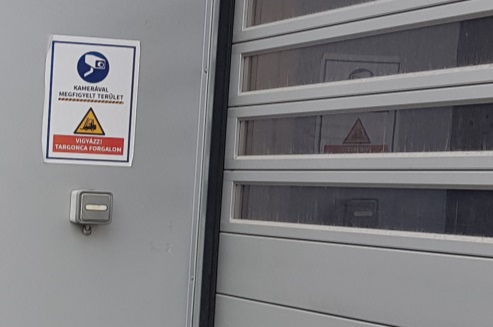 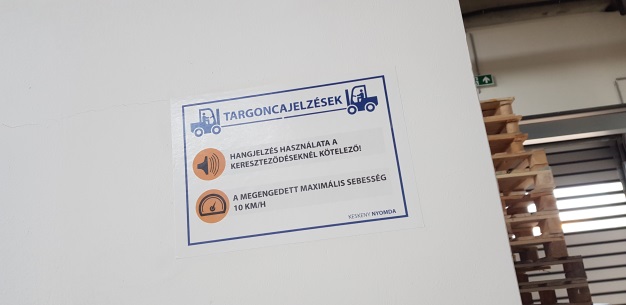 S.szNévBeosztásAláírásMegjegyzés1.2.3.4.5.6.7.8.9.10.11.12.13.14.15.16.17.18.19.20.